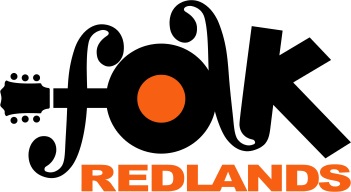 PROXY FORMI, ____________________________________________ (name of member) of  ___________________________________________(address of member) being a member of the association, appoint _________________________________________________(name of proxy) of  _____________________________________________ (address of proxy) as my proxy to vote for me, on my behalf, at the annual general meeting of the association, to be held on the               day of                                  20       and at any adjournment of that meeting.Signed this                    day of                                     20       Signature  : ____________________________________                                        